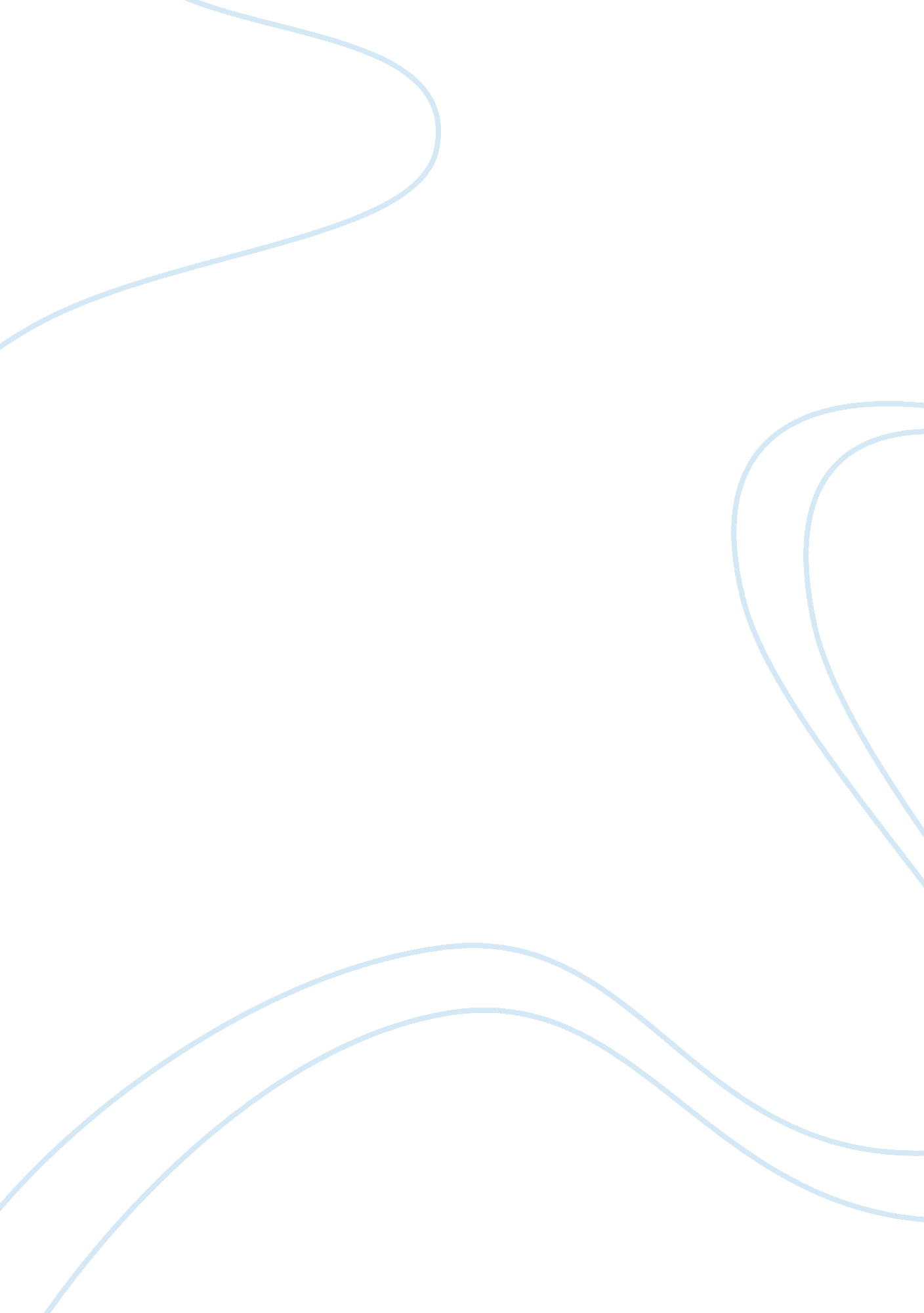 Key metrics that impact selling behaviors commerce essay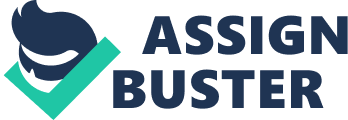 This COMP would non hold been possible without the firm support of several cardinal persons and squads, who extended their valuable aid in the readying and completion of this undertaking. I would wish to get down off by thanking the Royal Roads MBA module and staff for doing this journey both memorable and pleasant. The extended penetration, challenging treatments, and overarching counsel throughout the plan was priceless. The full Purolator squad for leting me into their environment and helping me every measure of the manner by supplying blunt feedback and unfastened entree to all of the needed constituents. In peculiar, I would wish to thank Mike Boucher and William El-Khouri for their dedicated attempts and decide in linking me with the right people and allowing me explore and understand the administration from all angles. This has genuinely been an astonishing experience. Last but surely non the least, I want to thank my married woman Nargis and my two endearing kids, who have patiently allowed me to set in the attempt so that I can gain my dream of higher instruction. Nargis, thank you for giving me the encouragement to go on my surveies and prosecute my MBA and most significantly for giving me the strength to transport on when there were minutes when I wanted to give in. Zeeshan & A ; Izzah I love you both in a heartfelt way and assure to do up the lost clip. I hope that even if I get nil else from this journey, the two of you can look back one twenty-four hours and pull some type of inspiration from my attempts, or at the really least be proud of your male parent for his resoluteness and dedication in prosecuting a womb-to-tomb end. Glossary of footings BS Balance Sheet CAPEX Capital Outgos CFS Cash Flow Statement CI Continuous Improvement COGS Cost of Goods Sold COS Cost of Gross saless CPM Corporate Performance Management EBT Earnings before revenue enhancement ERP Enterprise Resource Planning IT Information Technology KPI Key Performance Indicator OPs Operations P & A ; L Profit and Loss Planing An integrated planning endeavor position of the concern Ecosystem SOD Statement of Direction YTD Year to Date Table of Contentss Executive Summary This study was commissioned to analyze Purolator 's planning ecosystem as it relates to organizational visibleness and cross functional communications on cardinal gross planning and bing prosodies. Cardinal findings were developed and validated through a series of organizational cross functional studies, in depth interviews, and concentrate groups. The study takes an in deepness attack on placing constituents such as alliance, alteration direction, and answerability that are hindering corporate strategic aims. Business Context Purolator is presently traveling through structural an hierarchal alterations that have highlighted and identified possible nothingnesss in the corporate strategic program ; the nothingness is being critically examined as there are built-in defects in corporate alliance, acceptance and executing schemes. There are no clear indicants of who owns the strategic planning procedure from start to complete. The intense competition and overall planetary fiscal environment requires Purolator to alter the traditional make up of its planning and structural base from entirely operational to more of a intercrossed selling and salesoperations composing in order to accomplish sustainable concern growing. Additionally, the organisation 's planning ecosystem accommodations have created concern spreads that require alteration direction enterprises to pull off the cultural displacement and long term growing programs. The administration is at hazard of non hitting their EBT Numberss set out by the board for the first clip in about 15 old ages. Purolator 's aggressive EBT marks along with continued growing and strategic enlargement enterprises have caused inward force per unit area on the organisation, which has initiated a concern be aftering theoretical account re-evaluation. The administration has historically relied on the operations group to make full the EBT mark spreads which has caused an unintended effect of a rigorous divide between the gross revenues and operations concern units. Each of the several groups are independently pull offing their informations unity which has finally caused an issue with the coverage mechanisms and in certain cases depending on your departmental lens, consequences appear to be more rosier than actuality. Gross saless typically sells and steps based off of cargos whereas operations steps based off of single pieces or units. Furthermore, gross revenues are compensated on top line gross, while operations are measured on EBT marks, these misalignments of aims are now under intense examination as each of the several groups attempts to understand both paradigms. The finance group is besides at a critical occasion as they must setup the appropriate tool sets to authorise the several groups while keeping ownership and unity of all of the fiscal coverage functionality. The challenge for finance is to weave all of this together and develop one version of the truth. The IT constituent is a separate challenge that Finance faces ; Purolator has outsourced IT functionality to a 3rd party seller which has added a bed of operational inefficiency to the procedure. Problem Set SalesFinanceOperations are presently runing in separate silos, where full transparence and communicating around cardinal prosodies are losing. The net consequence is that the several squads are unable to do timely determinations about bing and gross planning, which in bend leads to take down profitability/yields on certain 'product ' sections. The writer has hypothesised that the absence of corporate alliance and answerability constructions are the root cause to the several sections runing in separate silos, which has produced symptoms such as deficiency of cross functional answerability and qualified cardinal organizational prosodies. The symptoms are taking to ill-timed determinations and merchandising behaviors that are non optimised. The writer will be researching the root subject of incorporate organizational strategic planning and will foreground subjects such as corporate alliance, communications, process/metrics, and answerability, which will confirm the findings back to the job statement and hypothesis. Key Findingss Purolator is presently runing in seprate silos as it pertains to its gross and disbursal planning constructions. There is an built-in gulf between Operationss and Gross saless that has translated into an impact on both growing and the bottom line. The administration is missing centralized prosodies that are viewed and agreed upon by the several sections. Data intregity cheques are non cardinal and informations proof points are left with the several sections ; IT has no clear engagement on IT application, ownership and entree. There is besides a opposition to alter as the position quo has persisted for many old ages and mental theoretical accounts have been shaped consequently. The administration is non allowed the luxury of clip because of aggressive annual EBT marks that are coupled with misaligned planning rhythms for gross and disbursal. Purolator has the academic make-up of right strucutral planning but interactions with the employee base and analyzing organizational behavior did non bespeak proper procedure or alliance. The external factors of increased competition and market alterations are lending to the desire and outlook for alteration. Purolator conducts concern in a historical market infinite with really small selling dollar spent on making and researching new plans. The luxury of clip is non allowed for any significant grip. The administration is fighting with cardinal rules on selling forms ; nevertheless, there are multiple factors at drama other than simple behavioral issues. Recommendations In order to take a disciplinary class of action for the immediate hereafter without interrupting the nucleus concern maps, it is recommended that Purolator start off by making a Statement of Direction for future strategic planning rhythms, readjust and realign gross revenues compensation programs for financial 2013, apparatus consolidated Key Performance Indicators and splashboards with cross functional positions and balanced scorecards for financial 2013 with go unrecorded acceptance marks of financial 2014. Last, Purolator should implement a Corporate Performance Management system for the 2nd half of financial 2013 with a go unrecorded day of the month of financial 2014. Decision The administration must take a long term attack on growing and therefore must aline along the same premiss. Purolator must measure the 3 and 5 twelvemonth strategic programs and align with the short term annually program. The administration must hold a clear individuality in the planning rhythm and the intent must be translated through actions. The overall load of profitableness must be shared by all and as such there should be appropriate prosodies, tool sets, and answerability hearings for petty criticism. In taking stairss to set the hereafter planning province, the administration can turn to unsought behavioral forms and decide low border merchandising. Introduction Purolator Business History and Market Position Purolator is Canada 's taking incorporate cargo and parcel solutions supplier.[ 1 ]Observing 50 old ages of presenting in Canada, the company continues to spread out its range to more people, more concerns, and more topographic points across the state and around the universe. Purolator is proud of its Canadian heritage and is positioning itself for future growing and success. By leveraging competitory strengths in engineering, substructure and quality-oriented procedures, Purolator delivers superior, custom solutions that enhance client concern advantage.[ 2 ]Purolator is a Canada Post Corporation that holds 91 % portion ownership with the other 9 % held by a mix of Barry Lapointe Holdings Ltd. and other.[ 3 ] Purolator provides import and export services to and from Canada serving over 210 states and districts worldwide. Purolator handles the undermentioned mean figure of pieces: daily: 1. 3 million pieces, hebdomadal: 6. 3 million pieces, monthly: 27. 4 million pieces, and yearly: 329 million pieces. Challenges Faced Purolator is under an huge force per unit area to re-set and re-align corporate strategic programs amidst altering economic conditions and increasing competition. The operations and gross channels need to be intertwined traveling frontward, with the office of finance empowered to keep the several groups accountable for consequences. It is imperative for this cross functional exercising to take topographic point in order to interrupt down and perforate silos so that continued operational efficiencies and profitableness can be realised. Purolator has a really strong operational civilization that in certain cases, compensates for executing trips on the corporate strategic program. As a consequence there are times when the company of course tends to trust on the operations group to accomplish profitableness, which so gives the perceptual experience that the administration is an operations led company. The consistent and changeless force per unit areas to hit aggressive EBT Numberss are at the nucleus of the functional issues. The biggest challenge that the administration is presently confronting is the misalignment between the nucleus functional sections in Operations, SalesMarketing, Finance and the corporate strategic program ; all three operate highly good in their several countries, nevertheless, cross functional communications and transparence are missing from a 'bottom up ' position. Research Alliance The nucleus of this confer withing undertaking revolves around an analysis of the cultural and organizational constructions and the planning eco-systems at big, which finally need to be readjusted and re-aligned with corporate strategic programs. Cross functional communications, transparence, and answerability become cardinal elements and drivers for accomplishing this re-alignment. At the decision of this battle, there will be a set of recommendations that will be applicable to accomplishing the needed mark of operational efficiency and profitableness. The chief intent of this Consulting Organisational Management Project ( C-OMP ) is to increase visibleness and cross functional communications on cardinal gross planning and bing prosodies ( Budgeting/Forecasting ) , so that low margin/performing merchandise lines can be identified and eliminated in a much more efficient mode. In seeking to turn to this research inquiry, there will be many connected strategic be aftering drivers that will be explored and understood so that a holistic solution set can be boiled down and applied to the nucleus demand of efficient merchandising behaviors. The C-OMP will dwell of a research methodological analysis overview that contains both primary and secondary reappraisals, an academic literature reappraisal, analysis and treatment, recommendations and an execution program. Research Methodology The chief focal point of this papers is to understand and turn to how to increase visibleness and cross functional communications on cardinal gross planning and bing prosodies ( Budgeting/Forecasting ) , so that low margin/performing merchandise lines can be identified and eliminated in a much more efficient mode. The research methodological analysis for this C-OMP involved both secondary and primary research. The secondary research consists of an academic literature reappraisal whereas the primary research encompassed email studies, onsite interviews, and a focal point group. The purpose of the structured research methodological analysis is to understand the root cause of the nucleus job statement, so that chances to place issues and procedure spreads can be brought Forth and besides to formalize the attack on recommendations ; the correlativity of corporate alliance and employee battle to bing Purolator silo styled sections and the relationship with gross revenues behavioral forms. The research will cast visible radiation on the current Purolator organizational apparatus and associate it to scientific findings on structural planning and the relationship between formed behavioral forms. The benefits of the research will be placing known behavioral forms that will be outlined as a direct consequence of the organizational planning analysis through both primary and secondary research. In understanding the impacts of structural planning and the subsequent importance of corporate alliance, answerability, and passage, the writer will bind findings to the hypothesis and job statement. Secondary Research The academic literature research assisted the writer in understanding the niceties and specifying best practises as it pertains to corporate strategic planning. The literature besides allowed the writer to understand the demand for procedure rating and sweetening, alteration direction protocols, and passage provinces. There were a few nucleus subjects that were at the centre of the academic research including, alteration direction, passage, and employee battle with a focal point on corporate alliance. Employee psychological provinces through assorted phases of alteration were besides validated through academic findings, with an accent on trigger points that drive behaviors and keep battle. Assorted signifiers of employee answerability were besides reviewed as it pertains to alter direction enterprises. Primary Research Three attacks were used for informations aggregation: Email Surveies: These were distributed to a cross-section of employee places from the Operations, Gross saless, and Finance sections at the caput office. Employee groups included full clip employees involved in the budgeting and planning procedure. A sum of 37 email studies were distributed with 36 responses received, ( Appendix A ) . The intent of the study was to understand current procedure maps, engineering sets and cross-functional employee engagement and hurting points that pertained to the overall budgeting and planning procedure. The writer was able to place commonalties and subjects which farther allowed the chance to pull attending to root causes. The study allowed the writer to papers and validate observations which will further bolster the demand for the needed recommendation sets to be presented to the Senior Management squad at Purolator. Interviews: These were conducted with assorted degrees of forepart line, mid-level and senior direction employees at the caput office in Mississauga, Ontario. There were 4 onsite visits with 16 employees interviewed. The interviews consisted of a series of inquiries that probed the employees on cross-functional interactions and their apprehension and engagement of the planning rhythm, ( Appendix B ) . The cross-functional employee interactions allowed the writer to link the points back to the nucleus job statement and do appraisals on the dislocations in procedure and cross departmental communicating. The onsite interview interactions allowed the writer to further understand the procedure spreads, challenges and hurting points refering to the Purolator planning rhythm. The writer was able to farther uncover common subjects such as alliance and answerability, which were prevalent in all of the interviews. The intent of the onsite interviews was to let the writer to understand each of the several departmental paradigms. Focus Group: The session was conducted with employees from the finance and operations groups, so that an as-is procedure map could be documented and understood. The session allowed the writer to understand the baseline Purolator planning procedure in order to further analyze the information by carry oning a spread analysis against documented best patterns. Literature Review Introduction The literature reappraisal will analyze the importance of alteration direction, corporate strategic alliance, and answerability. The academic research will research the correlativity of the above mentioned points as they relate to each other and the overall planning ecosystem. The literature reappraisal will back up the hypothesis and demo the importance and interconnectedness of all constituents as it relates to the job statement. The literature reappraisal will non chart the primary research but instead setup a platform to confirm the findings. The importance of understanding the root cause of a job and alining it with an execution program are highly of import. Adopting proper alteration direction techniques to ease the procedure from start to complete is every bit as of import. It has been noted through the literature that organizational alteration is ever rooted in the context of some type of failure. The alteration in most cases is stimulated by market or competitory forces ; the agencies in which administrations try to come in alteration is either episodic or uninterrupted, and in certain cases both. In episodic alteration, it is noted that, `` Change is an occasional break or divergency from equilibrium. It tends to be dramatic and it is driven externally. It is seen as a failure of the administration to accommodate its deep construction to a altering environment. ''[ 4 ]Continuous alteration on the other manus is a `` form of eternal alterations in work procedures and societal pattern. It is driven by organizational instability and watchful reactions to day-to-day eventualities. Numerous little adjustments cumulate and amplify. ''[ 5 ]Ideally would organisations would be self-organising where alteration is changeless, germinating, and cumulative.[ 6 ]Regardless of what model one follows there are built-in challenges to implementing organizational alteration. The battle so, becomes how to command the alteration direction procedure and the alliance of people, psychological science, civilization and strategic aims. Achieving sustainable alteration begins with a clear apprehension of the current province where communicating and purchase in become imperative for successful executions.[ 7 ]Directors must understand how to 'sell ' the alteration and carry employees to 'buy ' the alteration by utilizing assorted selling and merchandising models ; employees must be sold on the organizational benefits. It is besides of import to observe that there are two constituents to a alteration enterprise ; the existent alteration and the subsequent passage. William Bridges notes that alteration is the manner things will be different, and passage is how you move people through the phases to do alteration work. Change is seeable and touchable, while passage is a psychological procedure that takes topographic point inside of people.[ 8 ]Geting people through the passage is indispensable if the alteration is really to work every bit planned. The passage is where things break down, the mental and emotional transmutation that people must undergo to release old agreements and encompass new 1s.[ 9 ]The company 's civilization has an of import function in alteration and can be a major hindrance if non addressed and leveraged. It is noted that civilization will trump scheme every clip. `` Deeply embedded cultural influences tend to prevail ; they change far more easy than market topographic point factors, and cause important morale jobs when non addressed efficaciously. When your scheme and civilization clang visibly, more likely than non, the civilization is seeking to state you something about your ain leading doctrine. ''[ 10 ] There are many barriers to success that chiefly involve human interaction and reading. Leaderships are required to expose emotional intelligence and relay clear ends and aims while employees are asked to supply committedness and support by seting personal prejudices aside. It is of import to observe that the psychological impacts on the receivers of alteration and more significantly to understand the different psychological emotional gateways that persons must unclutter before accepting and traveling on with the alteration. It is natural for persons to experience anger, daze, and depression before stoping up in what is known as the impersonal zone. Here persons are able to allow travel of the yesteryear, a cardinal hurdle that must be cleared. Intervention with modus operandi will about ever do a strong reaction. `` No administration can establish alteration if its employees will non, at the really least except the alteration. No alteration will 'work ' if employees do non assist in the attempt. And, alteration is non possible without people altering themselves. ''[ 11 ] Avoiding insistent alteration is besides of import in leting employees to absorb and set to one procedure at a clip. Most administrations get caught up in the statement that `` alteration is good '' and more alteration is better and that the changeless break shapes a hereafter that is more competitory. There are a few symptoms that persist when administrations launch back-to-back or coincident enterprises. First, this can do inaugural overload as employees get bombarded with a battalion of alterations. The 2nd is alteration related pandemonium ; so many moving ridges of alteration go through the administration with no 1 understanding why the alteration is being processed. Last, employee burnout can be expressed as cynicism.[ 12 ]Insistent alteration harms a company 's ability to do farther alteration and has a immense impact on employee morale and keeping.[ 13 ]Most executives are unmindful to all the alteration initiatives traveling on at one clip and it is of import for them to bet on the impact through sample employee studies and organizational splashboards. Organizational alteration revolves around understanding human psychological science that has parts from changing angles. Communication and trust are cardinal constituents that frequently times acquire overlooked. An effectual communicating scheme and executive vision are frequently times besides absent, which in bend lead to hapless audience with all stakeholders and subsequent opposition.[ 14 ] The construct and apprehension of strategic planning is self-apparent, yet so many administrations stumble when alining and put to deathing on the existent corporate program. In certain cases short term thought and fiscal marks blur the overall lens of strategic programs ; it so becomes a challenge to aline short term profitableness with long term growing. In the corporate sector, the hindrances between explicating strategic programs and transporting them out at the operational degree have ever been formidable ; frequently they have been unsurmountable. Troubles occur at the top of the corporate construction, at the underside and besides in the center. Corporate vision and scheme, the answerability of the most senior officers and the board of managers, are frequently stated as aims, generalizations, and cliches, instead than particulars. The working degrees frequently view corporate programs as menaces, and withstand them.[ 15 ] It is imperative to hold both alliance and answerability nowadays when citing corporate strategic programs. The vision must be clearly outlined and more significantly be relayed to all degrees of the administration. `` A concern is best aligned with regard to its corporate schemes when the involvements of all stakeholders in the concern are in confederation with the strategic aims of the concern itself. ''[ 16 ]The complex nature of administrations and finally the size sometimes order the construction of the alliance It is here where 1 has the possible to run into misalignment where sections move in silos, like separate entities detached from the endeavor. `` It is the complexness and size that prevent all of the degrees of concern from populating up to this theoretical account in recent old ages. Specifically, the job in implementing even the best set programs of corporations in that in add-on to merely doing the corporate scheme known to the full organisation, the endeavor must besides be aligned to the scheme. ''[ 17 ] It is of import to hold all degrees of direction whole heartedly buy into and put to death the scheme based on a set deliverables laid out by senior direction. Often times, the scheme alliance can go derailed by self-serving enterprises from different degrees of the employee base ; the scheme granaries support but with the caution of self-seeking involvements taking precedency. Comp constructions and behavioral aims must be aligned consequently and play portion with the overarching strategic program. Indeed many center directors have become rather adroit at demoing how their ain and perchance self-serving enterprises support whatever schemes the company can invent. This is non the manner strategic planning is supposed to work. In theory, the most senior degrees of the endeavor ought to invent specific programs with the aid of cardinal directors and experts throughout the concern. Then the entire concern should implement the programs with whole-hearted buy-in and committedness.[ 18 ] Effective corporate strategic planning has subjects that are interconnected by alliance and go around around the followers: Corporate Strategic Alignment Change Management Accountability Secondary Research Strategic Planning: It is noted that there non a individual best pattern attack when it comes to strategic planning, nevertheless, there are commonalties with extremely successful companies and the manner that they approach the planning procedure. Strategic plans entirely do non represent executing success ; this is the error and premise many administrations make when crafting scheme. President Dwight Eisenhower 's military wisdom provinces that, `` Plans are nil. Planning is everything. ''[ 19 ]The industry type and timing of market force per unit areas along with size and civilization of an administration will order the planning procedure one takes. In this twenty-four hours and age it appears to be highly hard to concentrate on schemes past the two or three twelvemonth grade. An administration 's fortunes at a peculiar point in clip will craft and reinvigorate strategic planning treatments. The American Quality and Productivity Center 's International Benchmarking Clearinghouse analyzed the strategic planning procedures of 45 top companies. There were a few common best patterns employed by extremely successful corporations including stretch ends to force out of the box thought, communicating of the strategic program as a formal and important component of the procedure to mensurate quality planning, strategic planning as a cardinal component in the direction system, and certification of strategic thought, as revealed in the Clearinghouse 's scheme survey.[ 20 ] The planning squads must understand and simplify the procedure by inquiring three basic inquiries: Why are we carry oning this planning procedure? What are we trusting to accomplish? And how will we establish answerability to guarantee success? Once the planning enterprises have been solidified, the issue so becomes on how to put to death and pull off the alteration. Understanding some of the best patterns on how to continue and finally to prolong the enterprise becomes critical. Alliance and Accountability Most successful organisations have certain nucleus competences. Whatever an organisation 's nucleus competences are, a strategic program should encompass them and do certain the program is designed to capitalise on these nucleus competences.[ 21 ]`` Alliance can be applied: to convey an unfocussed organisation into focal point ; or to alter the focal point of a comparatively cohesive corporation. ''[ 22 ]With an absence of both strategic and corporate alliance at that place comes a certain grade of hazard that can potentially turn into internal finger indicating. There should be a balanced mark card attack for accomplishing strategic alliance. The scorecard should dwell of quarter-circles that emphasize both fiscal and qualitative prosodies. The most effectual civilization is a civilization of answerability. A clear line separates accountable and non-accountable behaviour as noted in the OZ rule.[ 23 ]The stairss to accountability include: See it, Own It, Solve It, and Do it. `` Persons that display non-accountable behaviour typically acquire caught up in the blasted game and/or in the exploited rhythms. Surveies have found that people who systematically adhere to the stairss of answerability ever act in an accountable mode. By the same item, people who fail to take these stairss get stuck in the incrimination game, experiencing victimized by fortunes that seem outside their control. They fail to travel frontward in their pursuit for consequences. ''[ 24 ] Consequences must be measured and as such the cliche of, `` if you can non track it you can non mensurate it '' holds true. In a civilization of answerability KPIs and analytics become critical. The information and coverage mechanisms become tools in prognostic analysis, where one version of the truth has to be created and mapped consequently. It is typically a best pattern to hold the office of finance consolidate cardinal prosodies and validate informations beginnings through either the GL or CPM type applications. `` The CFO in most organisations will hold duty for fiscal procedures and information. Therefore, analytical attempts in these spheres would besides be the CFO 's concern. Since most analytical undertakings should affect some kind of fiscal information or returns, the CFO is at least a partial participant in virtually all of them. ''[ 25 ] Change Management Kurt Lewin 's 3 measure alteration theoretical account set the model for the overall enterprise and interrupt down the procedure harmonizing to phase degrees. The unfreezing phase is considered to be one of the more of import pieces in the theoretical account ; the phase focusses on acquiring ready and mentally prepared for the alteration and get downing the journey of acquiring off from the position quo. Lewin understood that alteration is non an event, but instead a procedure which he identified as the passage. Passage is the interior and psychological motion or journey people make in reaction to a alteration.[ 26 ] Figure A 27 It is imperative to hold a grip on the alteration direction procedure during the strategic program executing stages of the undertaking. It is of import to observe some of the cardinal employee psychological science and overall procedures on the impacts of the alteration enterprise, understanding employee opposition becomes a major factor in the deliverable. Resistance is viewed as multi-dimensional affecting how persons behave in response to alter ( behavioural dimension ) , what they think about the alteration ( cognitive dimension ) , and how they feel about the alteration ( affectional dimension ) . Capturing the complexness of opposition, [ 25 ] Piderit ( 2000 ) suggested that persons operate in all of these dimensions at the same time, and that they may even be ambivalent about the alteration in each of these dimensions. Further, instead than a value-laden position of opposition, it is proposed that ideas, feelings, and behaviours towards alteration are non needfully good or bad, but instead positive or negative ( [ 18 ] Lines, 2005 ) or pro- versus anti-change.[ 28 ] The personality types and do ups of the employee base frequently dictate if the alteration will be resisted or adopted. Individual 's self-reported adaptive and maladaptive defence mechanisms and their relationship to an employee 's purpose to defy organisational alterations. The persons were based in organisations involved in the restructuring of sections, reorganisations of systems and processs, or execution of new procedure engineerings. The research workers found that persons who tended to utilize maladaptive defence mechanisms were more likely to defy organisational alteration, while those who tended to utilize adaptative defence mechanisms were less likely to defy organisational alteration. The adaptative defence mechanisms they examined were wit and expectancy. The maladaptive defence mechanisms they examined were denial, dissociation, isolation of affect, projection, and moving out. Projection, in peculiar, had the strongest association with purpose to defy alteration, and persons with lower projection were besides more supportive of alteration.[ 29 ] Execution is the critical piece that is frequently flawed when refering to the scheme executing. `` Researchers examined how the relationships between employees and managers/change agents, every bit good as the manners directors employed influenced opposition to organisational alteration. [ 23 ] Oreg ( 2006 ) found that a deficiency of trust in direction was significantly associated with opposition to organisational alteration, and [ 28 ] Stanley et Al. ( 2005 ) explored the constructs of incredulity and cynicism and their relationships to swear in direction and opposition to alter. ''[ 30 ]Employee bargain in through communicating and direction way puting becomes a cardinal driver to earning success. The direction squad must be on the same page and any disparager in this group must be removed and replaced with a common set visionary. As most organisations have a battalion of coincident alteration enterprises that are active at any given clip, the syndrome of alteration weariness sets in. It is of import for the direction to group and contract down the attempts so that high precedence enterprises can be seen through along with extinguishing any duplicated attempts. It is of import to observe marks of alteration weariness. Simple methods of weeding through this are by sporadically analysing through the undermentioned standards set: Foreigners progressively question the value/objectives of the alteration attempt The alteration attempt leaders/coordinators are stressed out and/or are go forthing There is reluctance to portion or remark on informations about the attempt Budget and resources are diverted to other strategic enterprises Customers are sing restlessness with continuance of the alteration attempt Cardinal leaders are non go toing advancement reappraisal meetings In order for the administration to take the pulsation of the alteration initiative the undermentioned launch and mid-course inquiries sets should be asked and finally evaluated: Questions That Must Be Answered During the Launch Phase Questions That Must Be Answered During the Mid-course Phase Why is this alteration necessary? How much will this alteration cost, and how will it better our fiscal or operational public presentation? Who from the senior squad will defend the alteration attempt? How many people will be needed to drive this alteration? How will we denote and turn over out the alteration? How long will alter last? Where do we get down? How can we construct early impulse and success? Who is opposing the alteration and why? Which other enterprises or precedences are deviating our attending from finishing this alteration? How can we regenerate people 's enthusiasm for alteration? What are the unexpected side effects the alteration caused? How can we admit and minimise these? What fiscal or public presentation betterments can we truly impute to this alteration? How do we portion what we 've learned and inquire for feedback and inputs from people? How can we do certain the alterations we 're introducing will go institutionalised? 31 The last component of the alteration should be the sustenance of the enterprise. As the alteration rhythm completes, the end should so be to maintain the impulse fluxing in the right way. Effective alteration attempts should ever hold the corporate scheme integrated and weaved in to the cloth of the attempt. `` 'Best pattern ' concerned the integrating of scheme, flatter team-based constructions, new engineering, procedure betterment, measuring and control, people direction, external linkages, alteration leading and authorization. They conclude that conditions favoring the acceptance of best pattern include 'the cultural and political clime of the endeavor ' . ''[ 32 ] Primary Research The primary research for this undertaking consisted of in depth interviews and email studies. The intent of the primary research was to analyze and correlate the research findings back to the root inquiry of why Purolator sells low border services. The primary research allowed the writer to boil down common symptoms that were lending to the behaviors refering to the root inquiry. Once the study and interview consequences were compiled, the writer was able to farther long pillow and confirm the research findings back to the nucleus treatment of selling behavior. An ethical reappraisal was completed in readying for both the electronic mail studies and interviews. The Respondents The study was sent via electronic mail to a cross-functional set of 36 employees with a 100 % response rate. The study was sent to employees at the caput office in Mississauga, Ontario. The focal point was to aim persons involved in the budgeting or planning procedure in order to understand engagement, transparence, systems, and the overall type of budgeting procedure ( top down/bottom up ) . The email studies excluded senior direction from the procedure ; the intent was to understand functional constituents of the procedure. The interviews consisted of both mid and senior direction. There was an every bit distributed cross sectional sample from Operations, Gross saless, and Finance for both the studies and interviews. Please refer to Appendix C. Overall Findings ( Please Refer to Appendix C & A ; D ) The overall consequences had a figure of common themes/statements, the most important being that most respondents felt that there was an component of overall answerability that was losing and noted that there was a mismatch in alliance between cross-functional sections. All of the several participants, irrespective of their section, noted that Gross saless and Operations ran as silos with limited cross-functional interaction from the underside up. Lack of trust between Operations, Gross saless and Finance was besides highlighted on several occasions. Employees felt that the administration has paid lip service to long term strategic planning but the focal point is and ever has been on annual EBT consequences. Gross saless and selling are non allowed to derive proper grip in the planning procedure and lend the root job to be the operations led civilization along with observing that EBT marks take precedency over all else. Most respondents noted that describing and KPIs are decentralised with each of the several countries pull offing their ain informations, there is no 1 common truth by which Gross saless and Operationss can hold upon, informations administration is missing because of the deficiency of IT engagement. The findings besides had many positives including that all of the several sections were able to joint their paradigm as it relates to the corporate aims and overall program. Everyone was able to specify the organizational issues and understand the demand for alteration. There were a few common job countries that employees nem con highlighted in that pertained to the research inquiry. It was noted that all sections need to be aligned to the same marks with focal point and accent on long term growing and corporate strategic aims, focal point should be on net income and non on top line gross entirely, and that everyone must portion the load of profitableness. The subject of cross-functional communications and enlargement was another cardinal country noted by many respondents. Employees wanted silos to be brought down and procedure maps outlined and identified. Everyone noted the importance of being accountable, saying that prosodies must be centralised with agreed upon KPIs and Dashboards amongst all of the key participants, and ownership clearly outlined and identified. Please refer to Appendix B for Interview Questions. Alliance Strategic planning is basically a roadmap to where the company wants to be and how it plans on acquiring at that place through clearly identified ends and aims with tactics that are aligned to the existent corporate strategic program. The consistent subject throughout the research findings was the high degrees of defeat around deficiency of alliance with corporate strategic programs. Some of the research hurting points revolved around remarks such as, `` I would urge alining marks and ends cross functionally '' , `` There is neither alignment nor relationship between gross revenues and operations '' , and `` Alignment between high-ranking board entry and one-year concern program '' . It appears that there is an alignment mismatch between gross revenues and operations. Another respondent noted, `` We have a difficult clip supplying some of the coverage item operations ask for as we are endeavoring for different marks '' . The rating prosodies for gross revenues are wholly different from that of the operations group. Gross saless marks ends on accomplishing top line gross, whereas the operations group focal point on EBT. In the event gross revenues do non hit their marks, the exercising so becomes that of optimizing borders and disbursals. `` Organisation has ever been focussed on EBT Numberss and every bit long as that mark was met all else was forgotten or forgiven '' There was a general consensus on the fact that the focal point should be around alignment with profitableness at the head. `` Easiest manner to alter answerability construction is to measure based off of net income and non grosss '' . The administration has eventually hit a faltering block after old ages of success on accomplishing EBT marks ; the administration is now in hazard of non hitting their EBT aim which has caused intense examination on merchandises being sold and at that place effectual borders. As one respondent stated, `` Costss increasing faster than revenues-not a good combination '' . When one has two cardinal countries in gross and disbursal, the key is to hold both move in harmoniousness with a all right grade of balance and most significantly a configured sense of organizational alliance. The terminal consequence is finally the same ; nevertheless, with this misaligned corporate civilization comes the byproducts of segregation and an 'us versus them ' outlook, which finally has contributed to this silo attack and functionality. As one receiver noted when mentioning to the effects of operating in this model, `` Our actions and planning patterns have created so many unintended effects that have continued to linger on '' . There were changeless undertones of animus between both gross revenues and operations, with consistent respondent statements such as: `` Very strong Operationss civilization that is difficult to agitate '' , `` Operationss and Gross saless are at the opposite terminals of the spectrum '' , `` We have a really silo based attack '' , `` We have a historical wont of returning back to old practises and therefore the strong operations civilization '' , `` Can non understand on how gross revenues agents can hit nine when the company is fighting to hit targets-very demotivating '' , and `` We have a really silofunctional approachaˆ¦Unfortunately this has worked for many old ages '' . The deficiency of alliance has set this separating divide ; the sarcasm is that everyone is working precisely as they should harmonizing to the strategic program. Upon observation, Purolator does so hold an operations-based civilization, and the bolstering statement is that gross revenues has non hit their Numberss in old ages as one respondent noted, `` Gross saless has n't hit their Numberss in 7 old ages '' . The counter statement is that the administration is really short term focussed and has non allowed the track for Marketing to take and gross revenues to drive consequences. Other remarks included, `` Because we do n't let selling programs to derive grip we lose forbearance if we are non hitting gross revenues marks and return back to operations based planning '' , `` Selling scheme is a cardinal constituent to planning that does non hold a strong plenty presence at Purolator '' and `` The administration is really short term focussed '' . The absence of alliance continues to determine the attitudes at Purolator, with a short term focal point and deficiency of overall way the hereafter will be a repetition of past behaviors and the rhythm will stay in a position quo province. Purolator must concentrate on long term schemes and aline them to short term executing programs in order to both sustain and stave off the competition. The administration has had a hard clip put to deathing best pattern schemes because of this consistent focal point displacement. Selling must be an active participant in the planning rhythm and be allowed to set and derive grip. In kernel at that place will hold to be some contraction before a proper way can be charted and followed as one respondent noted, `` We must shrivel before we can turn '' . Irrespective of where the procedure starts, finally there needs to be cheques and balances and overall answerability for any program divergence. Communication Communication is a cardinal constituent to any procedure but in peculiar to the overall strategic planning enterprise. Persons need to be kept abreast of the vision so that parts can come with both a common intent and apprehension. As one respondent stated, `` In the planning procedure we have suffered from hapless communicating of seasonableness, answerabilities and duties '' . It appeared that employees in general were scrambling to hit timelines and aims without a clear apprehension of the relevancy, which led to confusion on long term intent. The experience of short term accommodations to hit EBT gave the perceptual experience that the company was merely focused on short term additions. Another respondent stated, `` I 'm non involved in the planning/forecasting procedure what so of all time. It would be great to derive an apprehension into this procedure as Revenue Management chases additions throughout the twelvemonth in an effort to accomplish this program '' . It appears that persons have made up their heads on the company way through perceptual experience and personal experiences as there are no proper cross-functional communicating mediums. Another respondent noted, `` As mentioned on the cross-functional piece - No quality control in footings of communicating '' . The undermentioned procedure map was created by Khelil Khelil and was crafted at a high degree after focal point group treatments and the realization that no organizational procedure map existed and therefore the deficiency of full apprehension by cross-functional sections on the terminal to stop construction. The intent of the flow diagram was outlined for communicating intents ( The papers is a work in advancement ) ; delight mention to Appendix E. Accountability Another consistent concern that was voiced was the deficiency of answerability constructions. The deficiency of transparence and exceed down be aftering procedure contributed to assorted answerability and acceptance factors. The intent of the electronic mail study was to genuinely understand how the budgeting/planning rhythm is understood and adopted by employees and if there were proper tool sets and procedure maps in topographic point to ease the rhythms. 44 % of study respondents disagreed that there were equal certification and procedure maps in their several countries for the budgeting exercising ( noted in inquiry 1 Appendix C ) . There was 27 % conformity on following some type of procedure which indicates a heavier weighting towards a top down inaugural as 40 % of the study respondents stated they do non follow any procedure, ( noted in inquiry 2 in Appendix C ) which most likely suggests that either they are non a portion of any procedure or they are merely handed pieces by their several directors. A clear line of map and identified ownership typically clarifies any confusion on handoffs and answerability. It was noted through the study responses that 40 % of respondents had no clear indicant on cross-functional touch points refering to the budgeting procedure ( inquiry 3 in Appendix C ) . Merely 18 % agreed that there were clear definitions on cross-functional intersections. If you can non place points of ownership in a procedure, it becomes really hard to rapidly place procedure dislocations and more significantly hold answerability. The senior direction group had a difficult clip placing agreed upon prosodies and KPIs which led to a batch of finger indicating. As one interview respondent stated, `` We need to hold prosodies that are agreed upon and adhered to-no KPIs at the minute '' . The proverb of `` if you can non mensurate it you can non track it '' holds true in this case. The several groups had strong departmental prosodies but due to miss of alliance had a difficult clip jointing it into a standard format. As another interview respondent noted, `` Systems are hard to describe off ofaˆ¦we have the latest and greatest systems but the information is ever challenged depending on your several sections, we need one truth to describe off of '' . A cardinal constituent to traverse functional answerability has to be identified through prosodies and a version of the truth that is exceeding. The study outlined some lucidity around the usage of excel templets and SAP systems for specifying and uploading budgets. Question 4 in Appendix C noted 40 % of study respondents understood the usage of the above mentioned as peculiar tool sets in the procedure. As one study respondent noted, `` Excel templates as issued from Finance for the budget but Strategy uses PowerPoint for the enterprises that are expected to hold cost/benefit dollars. The procedure is non stop to stop from scheme to budget '' . The tools are used as disparate functional sets in order to accomplish a peculiar undertaking or nonsubjective. Technology in general was non to the full understood or leveraged for efficiency because of the deficiency of in-house expertness and cumbersome outsourced IT support services. As one respondent noted, `` We have all these powerful systems that no 1 knows how to utilize so we revert back to archaic spreadsheet patterns '' . However, it appears that Finance does a good occupation in consolidating and administering informations at the terminal of each rhythm. In inquiry 5 in Appendix C, 34 % or study respondents agreed with being able to see transverse functional budget and prognosis informations. Another study respondent noted, `` Finance really does a reasonably good occupation seting the end product together at the terminal of the rhythm '' . The unprocessed procedure from an terminal to perspective finally achieves the nonsubjective but there appears to be a batch of inefficiencies in the procedure that cause clip holds and slowdowns, along with doing it hard to trap point gulfs and hold answerability in a timely manner. The Purolator civilization presently revolves around short term aims and marks, as one interview respondent stated, `` Board and CEO have ne'er been invested or genuinely involved in 5 twelvemonth planningaˆ¦We ne'er acquire that far to even believe about it as everything is ever acquiring reset '' . It appears that Purolator has the right constructions in topographic point as everything ever starts in somewhat of a right mode but because of the focal point on short term aims and deficiency of long term alliance, systems are finally skewed to accomplish the annual EBT mark. Another interview respondent stated, `` We have all the right section rubrics but nil resembles how a right strategic be aftering procedure should functionaˆ¦We all chase EBT and develop programs to hit Numberss entirely, which is non healthy. '' The exclusive answerability factor so tends to go around around the short term aim of EBT. The deficiency of overall long term way so excuses persons from a true answerability position when it comes to strategic planning. An interview respondent stated that, `` No 1 truly understands the terminal to stop be aftering procedure as there is no clear proprietor of the procedure. '' This sums up and points back to the root cause of deficiency of ownership, all other sentiments so would be symptoms of this job. It becomes really hard to keep anyone genuinely accountable for the overall procedure because there is no procedure that is clearly defined ; no 1 is genuinely responsible from an terminal to stop base point. The focal point displacement from long term to short term believing so alters the answerability and success prosodies, which makes for traveling marks. Lack of transparence and communicating continued to be a concern to most of the research participants. It is apparent that the programs are present but the planning procedure continues to be one dimensional and is missing in executing. Another respondent stated that, `` No clear construction and ownership of the planning procedure. Timelines of what needs to be done by are losing '' . Analysis and Discussion The intent of this confer withing undertaking was to analyze the job statement of: 'How does traverse functional Visibility/Communication of cardinal prosodies impact selling behaviours and what methods are available to better inefficient selling behaviours? ' It is of import to convey this inquiry back into focal point in order to understand and bind in the research findings. At the beginning of the undertaking it was rapidly noted that analyzing and replying the job statement in isolation was non traveling to accomplish accurate consequences. The focal point so shifted to the overarching issue of the long term strategic planning procedure, which was the interconnecting constituent to all treatments refering to selling behaviors and border relevancy. It is of import to observe that programs are merely every bit effectual as the executing scheme and organizational flexibleness to accommodate and germinate as market forces press frontward. There is no rigidness with strategic programs ; it is a life, external respiration, germinating procedure that necessitates clear way and resoluteness from senior direction. `` No program, no affair how good conceived, will of all time be perfect. It is impossible to be after for all eventualities. Changes in consumer penchants, market tendencies, authorities ordinances and the economic system can all do all or portion of a strategic program no longer feasible. A successful strategic program must hold lucidity and clear stairss ; nevertheless, it must besides be flexible adequate to cover with the worlds of a changing concern and economic environment. ''[ 33 ]It was evident from the research findings that Purolator understood the premiss for proper strategic planning and the importance of long term alliance with short term aim. However, the force per unit area from the board and past CEOs dictated otherwise. Persons became merchandises of their environment. The administration is highly flexible and extremely adaptative but the way puting at the CEO and board degree were misaligned which so had a trickledown consequence. There has been much treatment on alliance and how gross revenues and operations are at the opposite terminals of the spectrum. Through organizational treatments it was identified that past CEOs had an knowing scheme of misaligning the Gross saless and Operationss maps in order to make a tenseness that would finally profit the key stakeholders and their aggressive marks. The administration is presently traveling through a transmutation of kinds in that Canada Post is in hunt for a new CEO and has an interim replacing for the minute. This is one of the primary grounds that the position quo has still remained for this financial twelvemonth. The realization amongst the senior direction that there is a profoundly frozen issue that needs to be addressed is applaudable but without a clear way alteration from either the board or new CEO there remains pandemonium as the short term aim of hitting the EBT mark still remains. The fact that the administration is hazard of non hitting that mark is doing a sense of urgency amongst the top brass ; nevertheless, that urgency is non to the full felt downstream despite being a monumental alteration enterprise. The current province is largely realised and understood to changing grades by the full administration, the challenge now is to craft the hereafter province and put forth a method and action program coupled with a strategic communicating scheme in order to accomplish consequences.[ 34 ]Crafting the hereafter province requires a few other constituents to be in topographic point before the procedure can get down, the undertaking that should be initiated by the board and farther evolved when the new CEO is appointed. Ultimately, there will hold to be some short term pains that will be required to be felt in order for long term sustainability and growing to be realised. This is the challenge that the following leader must take on and manage with the input of the senior executives. Collaboration is cardinal. Purolator is still an industry leader on many foreparts and need to set that at the forepart and centre of their strategic treatments. It would be prudent to make a SWOT analysis from both a top down and bottom up position. The administration needs to be united on nucleus values in order to position and adjust in the current challenging clime. The organizational morale was noted to be low, which can turn out to be unsafe as the planning transmutation is taking topographic point. Even as there are challenges and instability at the top, there are many enterprises that the administration can take in the short term in order to get down determining the hereafter province. Purolator non merely has misaligned timelines with the gross and operations programs but there are clip slowdowns that prevent the administration from remaining the class on long term strategic programs. Gross saless should be decently aligned and need to get down being held accountable for marks. The operational civilization can merely get down to alter as a cardinal constituent in the planning procedure starts to work harmonizing to existent selling programs. The selling programs will merely be allowed grip when gross revenues marks and publicities start to take form and accomplish intended consequences. There has been much treatment around answerability, which can merely be achieved through clear lines of ownership and cheques and balances. The prosodies should supply the cheques and balances. Purolator 's outsourced IT environment and deficiency of engagement in the applications direction and ownership procedure has caused gulf and a package ownership divide. The systems should be controlled and managed by the IT map and the informations unity should be validated by the finance section. The deficiency of common KPIs should be a cardinal country of focal point, as this is will be the cheques and balances of cross-functional groups by the senior directors. The Numberss should be trusted and agreed upon before any activity based direction takes topographic point. The chief focal point for Purolator has historically been the EBT mark and taken in isolation there are no major issues with this attack ; nevertheless, there have been many unintended effects as a consequence such as the loss of focal point on long term strategic planning and aim 